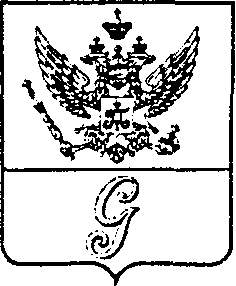 СОВЕТ  ДЕПУТАТОВ  МУНИЦИПАЛЬНОГО  ОБРАЗОВАНИЯ  «ГОРОД  ГАТЧИНА»ГАТЧИНСКОГО  МУНИЦИПАЛЬНОГО  РАЙОНАВТОРОГО СОЗЫВАРЕШЕНИЕОт 25 июня 2014 года                                                                                       № 50О парках в МО «Город Гатчина»     В соответствии с необходимостью  создания зон отдыха и проведения спортивных мероприятий, учитывая тот факт, что земля парка «Зверинец» в федеральной собственности не находится, на основании  федерального  закона  от 06.10.2003 № 131-ФЗ «Об общих принципах организации местного самоуправления в Российской Федерации», решения совета депутатов МО «Город Гатчина» от 26 февраля 2014 года № 12 «О передаче части полномочий администрации МО «Город Гатчина» по решению вопросов местного значения МО «Город Гатчина» и Устава МО «Город Гатчина»,  совет депутатов МО «Город Гатчина» РЕШИЛ:1. Поручить Администрации Гатчинского муниципального района: 1) проработать возможность принятия парков «Зверинец» и Приоратский в муниципальную собственность МО «Город Гатчина»;2) проработать возможность создания велосипедных и беговых дорожек в этих парках в срок до 01.10.2014.2. Настоящее решение  вступает в силу со дня принятияГлава МО «Город Гатчина» - председатель совета депутатовМО «Город Гатчина»                                                                        А.И.Ильин